Pour répondre à ce questionnaire, aidez vous de la vidéo « SN1.mp4»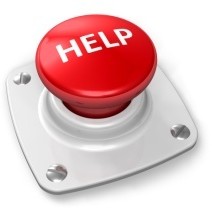 Question N°1 :Les suites numériques suivantes sont-elles arithmétiques ? Sont-elles géométriques ?Justifier vos réponses.Question N°2 :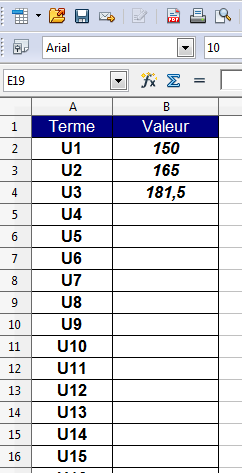 Question N°3 :Les situations suivantes représentent-elles une suite arithmétique? Justifier votre réponse.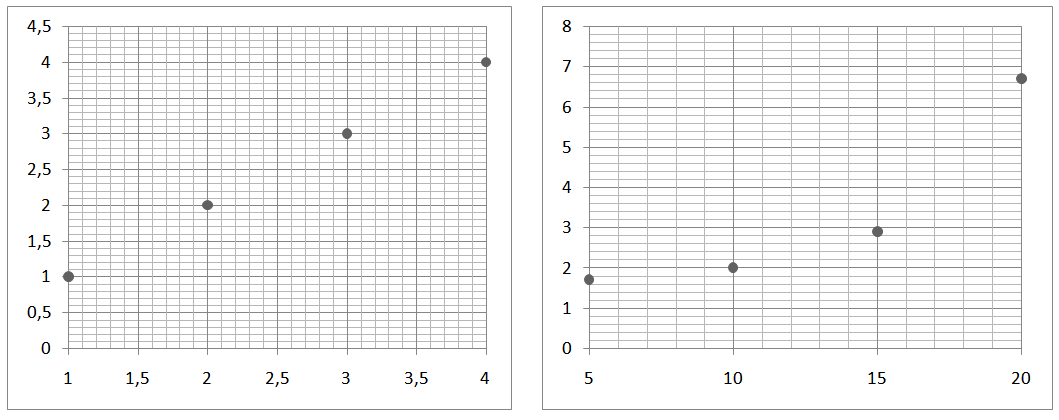 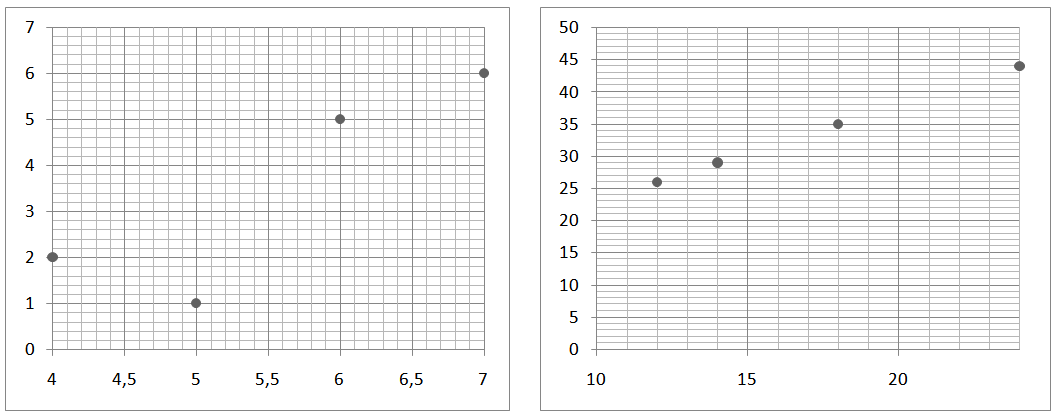 Situation N °1Situation N °3U1	U2	U3	U4Situation N°2U1	U2	U3	U4Situation N°4……………………………………………………………………………………………………….……………………………………………………………………………………………………….……………………………………………………………………………………………………….……………………………………………………………………………………………………….………………………………………………………………………………………………………. (10 ; 120 ; 1440)………………………………………………………………………….………………………………………………………………………….APPR.APPR.APPR. (10 ; 120 ; 1440)………………………………………………………………………….………………………………………………………………………….012 (10 ; 120 ; 1440)………………………………………………………………………….…………………………………………………………………………. (10 ; 120 ; 1440)………………………………………………………………………….…………………………………………………………………………. (37 ; 39 ; 41 ; 44)………………………………………………………………………….…………………………………………………………………………. (63,5 ; 127 ; 254,5)………………………………………………………………………….…………………………………………………………………………. (87 ; 70 ; 53 ; 36)………………………………………………………………………….…………………………………………………………………………. (87 ; 70 ; 53 ; 36)………………………………………………………………………….………………………………………………………………………….COMM.COMM.COMM. (87 ; 70 ; 53 ; 36)………………………………………………………………………….………………………………………………………………………….012 (87 ; 70 ; 53 ; 36)………………………………………………………………………….………………………………………………………………………….VAL.VAL.VAL.012COMM.COMM.COMM.012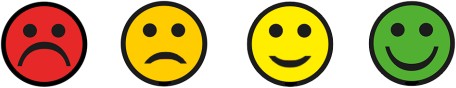 APPR.Rechercher, extraire et organiser l’information.ANA.Émettre une conjecture, une hypothèse.Proposer une méthode de résolution, un protocole expérimental.REAL.Choisir une méthode de résolution, un protocole expérimental.Exécuter une méthode de résolution, expérimenter, simuler.VAL.Contrôler la vraisemblance d’une conjecture, d’une hypothèse. Critiquer un résultat, argumenter.COMM.Rendre compte d’une démarche, d’un résultat, à l’oral ou à l’écrit./10/10/10/10